ภาคผนวก 1สัญญาเลขที่...............................ชื่อโครงการ..................................................................................... คณะ.................................. มหาวิทยาลัยเทคโนโลยีราชมงคลธัญบุรี  แบบรายงานความก้าวหน้าโครงการวิจัย ครั้งที่.... รายงานความก้าวหน้า 2 ส่วน ให้นักวิจัยจัดทำให้ครบแล้วเสนอเป็นชุดเดียวกัน นำส่งจำนวนเล่ม ตามที่ปรากฏในสัญญา ส่วนที่ 1 ข้อมูลโครงการชื่อผู้รับทุน : …………………………………………………………………………………………………………………………………………………โครงการเริ่มเมื่อวันที่ ..................................................ถึง...................................รวมเวลาที่ทำวิจัย...............ปี........เดือน รายงานความก้าวหน้าครั้งที่........................ในช่วงตั้งแต่วันที่ .........................................ถึงวันที่...................................ส่วนที่ 2 ส่วนเนื้อหาเกี่ยวกับผลงานความก้าวหน้าโครงการวิจัย (ให้นักวิจัยรายงานส่วนเนื้อหามีความยาวที่เหมาะสม หากไม่ใช่เป็นการรายงานครั้งแรกให้เริ่มต้นด้วยงานที่ผ่านมา แล้วรายงานรายละเอียดของฉบับก่อนหน้า)สรุปผลการดำเนินงานที่ผ่านมา………………………………………………………………………………………………………………………………………………………………………………………………………………………………………………………………………………………………………………………….........................................................................................................................................................................................................................................................................................................................................................................................………………………………………………………………………………………………………………………………………………………………….........................................................................................................................................................................................................................................................................................................................................................................................………………………………………………………………………………………………………………………………………………………………….........................................................................................................................................................................................................................................................................................................................................................................................ความก้าวหน้าของโครงการวิจัยในรอบนี้………………………………………………………………………………………………………………………………………………………………………………………………………………………………………………………………………………………………………………………….........................................................................................................................................................................................................................................................................................................................................................................................………………………………………………………………………………………………………………………………………………………………….........................................................................................................................................................................................................................................................................................................................................................................................3. การดำเนินงานวิจัยตามที่เสนอไว้ในโครงการวิจัยกับงานวิจัยที่ได้ดำเนินการไปแล้ว หมายเหตุ :      แผน                            ผลร้อยละของกิจกรรม  ผลรวมต้องได้ 100%			ร้อยละผลสำเร็จของกิจกรรม  เป็นร้อยละความสำเร็จของแต่ละกิจกรรมเทียบกับ 100%4. งานที่จะทำต่อไปและกำหนดเวลาดำเนินการลงนาม...............................................(หัวหน้าโครงการวิจัยผู้รับทุน)                                                                                                            ........./...................../........ภาคผนวก 2สัญญาเลขที่...............................ชื่อโครงการ..................................................................................... คณะ.................................. มหาวิทยาลัยเทคโนโลยีราชมงคลธัญบุรีรายงานสรุปการเงินในรอบ..........เดือนชื่อหัวหน้าโครงการวิจัยผู้รับทุน ..................................................................................................................................รายงานในช่วงตั้งแต่วันที่ ..................................................................ถึงวันที่ ..............................................................รายจ่ายจำนวนเงินที่ได้รับและจำนวนเงินคงเหลือ                ................................................................                             ..................................................................                           ลงนามหัวหน้าโครงการวิจัยผู้รับทุน                                             ลงนามเจ้าหน้าที่การเงินคณะ                      ........../...................../................                                             ........../...................../................ภาคผนวก 3แบบสรุปปิดโครงการวิจัย ส่วนที่ 1  ข้อมูลโครงการส่วนที่ 2 ข้อมูลผลผลิต (output) (เพิ่มเติม/นอกเหนือจากข้อมูลในรายงานฉบับสมบูรณ์)ส่วนที่ 3 การนำผลงานวิจัยไปใช้ประโยชน์ (Outcome) (โปรดดูคำจำกัดความ และตัวอย่างด้านหลังแบบฟอร์ม)ส่วนที่ 4 การเผยแพร่/ ประชาสัมพันธ์ (กรุณาให้รายละเอียด พร้อมแนบหลักฐาน)*หมายเหตุ* หากท่านต้องการแนบเอกสาร หรือเพิ่มข้อมูลแยกจากแบบฟอร์มนี้  ขอให้ท่านระบุหมายเลขหัวข้อด้วยจักขอบคุณยิ่งคำอธิบายและตัวอย่างการนำไปใช้ประโยชน์แต่ละด้าน1. การใช้ประโยชน์ด้านนโยบายคำจำกัดความ  :	การนำความรู้จากงานวิจัยไปใช้ในกระบวนการกำหนดนโยบาย ซึ่งนโยบายหมายถึง หลักการ 	แนวทางกลยุทธ์ ในการดำเนินงานเพื่อให้บรรลุวัตถุประสงค์ อาจเป็นนโยบายระดับประเทศ 	ระดับภูมิภาค 	ระดับจังหวัด ระดับท้องถิ่น หรือระดับหน่วยงาน นโยบายที่ดีจะต้อง	ประกอบด้วย วัตถุประสงค์ แนวทาง และกลไกในการดำเนินงานที่ชัดเจน สอดคล้องกับ	ปัญหาและความต้องการใช้ประโยชน์ด้านนโยบายจะรวมทั้งการนำองค์ความรู้ไปสังเคราะห์เป็น	นโยบายหรือทางเลือกเชิงนโยบาย (policy options) แล้วนำนโยบายนั้นไปสู่ผู้ใช้ประโยชน์2. การใช้ประโยชน์ด้านสาธารณะคำจำกัดความ  :     	การดำเนินงานเพื่อนำผลงานวิจัยและนวัตกรรม ไปใช้ในวงกว้างเพื่อประโยชน์ของสังคม และ	ประชาชนทั่วไป ให้มีความรู้ความเข้าใจ เกิดความตระหนัก รูเท่าทันการเปลี่ยนแปลง ซึ่งนำไปสู่	การเปลี่ยนวิธีคิด พฤติกรรม เพื่อเพิ่มคุณภาพชีวิตของประชาชน สร้างสังคมคุณภาพ และ		ส่งเสริมคุณภาพสิ่งแวดล้อม3. การใช้ประโยชน์ด้านพาณิชย์คำจำกัดความ  :  	เป็นผลงานวิจัยที่เน้นสร้างนวัตกรรม เทคโนโลยี ผลิตภัณฑ์ใหม่ ไปสู่การผลิตเชิงพาณิชย์ หรือ	ลดการนำเข้าเทคโนโลยีจากต่างประเทศ โดยมีเป้าหมายเพื่อสร้างมูลค่าเพิ่ม การเพิ่ม	ประสิทธิภาพในกระบวนการผลิตปละบริการ4. การใช้ประโยชน์ด้านชุมชนและพื้นที่คำจำกัดความ  :  	การนำกระบวนการ วิธีการ องค์ความรู้ การเปลี่ยนแปลง การเสริมพลัง อันเป็นผลกระทบ ที่	เกิดจากการวิจัยและพัฒนาชุมชน ท้องถิ่น พื้นที่ ไปใช้ให้เกิดประโยชน์การขยายผลต่อชุมชน	ท้องถิ่นและสังคมอื่น5. การใช้ประโยชน์ด้านวิชาการคำจำกัดความ  :	การนำองค์ความรู้จากผลงานวิจัยที่ตีพิมพ์ในรูปแบบต่างๆ เช่น ผลงานตีพิมพ์ในวารสารระดับ	นานาชาติ ระดับชาติ หนังสือ ตำรา บทเรียน ไปใช้ประโยชน์ด้านวิชาการ การเรียนรู้ การสอน 	ในวง	วิชาการและผู้สนใจด้านวิชาการ รวมถึงการนำผลงานวิจัยไปวิจัยต่อยอด หรือการนำไปสู่ 	product และ process ไปใช้ในการเสริมสร้างนวัตกรรม และเทคโนโลยีภาคผนวก 4รูปแบบปกรายงานวิจัยฉบับสมบูรณ์(ปกนอกและปกใน)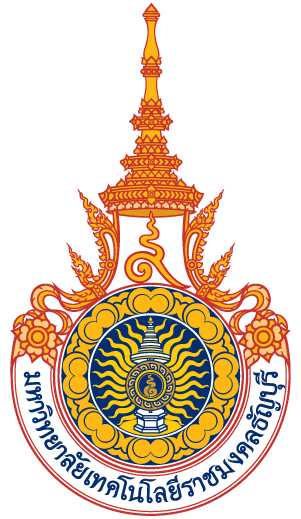 หมายเหตุ  สีของปกรายงานการวิจัยฉบับสมบูรณ์ใช้สีขาวนวลและเคลือบมันคำชี้แจ้งการจัดทำรายงานวิจัยฉบับสมบูรณ์ผู้ได้รับทุนสนับสนุนโครงการวิจัยจัดทำรายงานวิจัยฉบับสมบูรณ์ จำนวน  1  เล่ม พร้อม CD นำส่งสถาบันวิจัยและพัฒนาเพื่อดำเนินการเผยแพร่ต่อไป  โดยมีรูปแบบรายงานตามที่กำหนดประกอบด้วยข้อมูลดังต่อไปนี้ 	ส่วนประกอบตอนต้น ประกอบด้วยส่วนปก  ปกนอก ปกใน บทคัดย่อภาษาไทย บทคัดย่อภาษาอังกฤษ กิตติกรรมประกาศ  	2.	ส่วนสารบัญ สารบัญตาราง สารบัญภาพ		ส่วนประกอบเนื้อเรื่อง ประกอบด้วยบทที่ 1 บทนำ บทที่ 2 เอกสารและงานวิจัยที่เกี่ยวข้อง บทที่ 3 วิธีดำเนินการวิจัย บทที่ 4 ผลการวิเคราะห์ข้อมูล บทที่ 5 สรุปผลการวิจัยหรืออภิปรายผล และข้อเสนอแนะ 		ส่วนประกอบตอนท้าย ประกอบด้วยบรรณานุกรม แสดงรายชื่อเอกสารที่นำมาใช้อ้างอิงในการทำงานวิจัยนี้ภาคผนวกประวัติผู้วิจัย         ส่วนสันปก  ประกอบด้วยปีปีกิจกรรมระยะเวลาเดือนระยะเวลาเดือนระยะเวลาเดือนระยะเวลาเดือนระยะเวลาเดือนระยะเวลาเดือนระยะเวลาเดือนระยะเวลาเดือนระยะเวลาเดือนระยะเวลาเดือนระยะเวลาเดือนระยะเวลาเดือนแผนที่ตั้งไว้แผนที่ตั้งไว้แผนที่ตั้งไว้แผนที่ตั้งไว้ผลการดำเนินงานผลการดำเนินงานผลการดำเนินงานในกรณีล่าช้า (ผลสำเร็จไม่ถึง 100 %) ให้ท่านระบุสาเหตุและการแก้ไขที่ท่านดำเนินการงบประมาณงบประมาณ123456789101112ร้อยละของกิจกรรมในปีงบประมาณร้อยละของกิจกรรมในปีงบประมาณจำนวนเงิน(บาท)outputร้อยละผลสำเร็จของกิจกรรมจำนวนเงิน(บาท)outputในกรณีล่าช้า (ผลสำเร็จไม่ถึง 100 %) ให้ท่านระบุสาเหตุและการแก้ไขที่ท่านดำเนินการ256425641…………………………………..256425642…………………………………..256425643…………………………………..รวมงบประมาณ/ร้อยละของกิจกรรม รอบ 6 เดือนรวมงบประมาณ/ร้อยละของกิจกรรม รอบ 6 เดือนรวมงบประมาณ/ร้อยละของกิจกรรม รอบ 6 เดือนรวมงบประมาณ/ร้อยละของกิจกรรม รอบ 6 เดือนรวมงบประมาณ/ร้อยละของกิจกรรม รอบ 6 เดือนรวมงบประมาณ/ร้อยละของกิจกรรม รอบ 6 เดือนรวมงบประมาณ/ร้อยละของกิจกรรม รอบ 6 เดือนรวมงบประมาณ/ร้อยละของกิจกรรม รอบ 6 เดือนรวมงบประมาณ/ร้อยละของกิจกรรม รอบ 6 เดือนรวมงบประมาณ/ร้อยละของกิจกรรม รอบ 6 เดือนรวมงบประมาณ/ร้อยละของกิจกรรม รอบ 6 เดือนรวมงบประมาณ/ร้อยละของกิจกรรม รอบ 6 เดือนรวมงบประมาณ/ร้อยละของกิจกรรม รอบ 6 เดือนรวมงบประมาณ/ร้อยละของกิจกรรม รอบ 6 เดือนรวมงบประมาณ/ร้อยละของกิจกรรม รอบ 6 เดือน25644……………………………………….4……………………………………….25645……………………………………….5……………………………………….รวมงบประมาณ/ร้อยละของกิจกรรม รอบ 12 เดือนรวมงบประมาณ/ร้อยละของกิจกรรม รอบ 12 เดือนรวมงบประมาณ/ร้อยละของกิจกรรม รอบ 12 เดือนรวมงบประมาณ/ร้อยละของกิจกรรม รอบ 12 เดือนรวมงบประมาณ/ร้อยละของกิจกรรม รอบ 12 เดือนรวมงบประมาณ/ร้อยละของกิจกรรม รอบ 12 เดือนรวมงบประมาณ/ร้อยละของกิจกรรม รอบ 12 เดือนรวมงบประมาณ/ร้อยละของกิจกรรม รอบ 12 เดือนรวมงบประมาณ/ร้อยละของกิจกรรม รอบ 12 เดือนรวมงบประมาณ/ร้อยละของกิจกรรม รอบ 12 เดือนรวมงบประมาณ/ร้อยละของกิจกรรม รอบ 12 เดือนรวมงบประมาณ/ร้อยละของกิจกรรม รอบ 12 เดือนรวมงบประมาณ/ร้อยละของกิจกรรม รอบ 12 เดือนรวมงบประมาณ/ร้อยละของกิจกรรม รอบ 12 เดือนรวมงบประมาณ/ร้อยละของกิจกรรม รอบ 12 เดือนรวมทั้งสิ้นรวมทั้งสิ้นรวมทั้งสิ้นรวมทั้งสิ้นรวมทั้งสิ้นรวมทั้งสิ้นรวมทั้งสิ้นรวมทั้งสิ้นรวมทั้งสิ้นรวมทั้งสิ้นรวมทั้งสิ้นรวมทั้งสิ้นรวมทั้งสิ้นรวมทั้งสิ้นรวมทั้งสิ้นปีกิจกรรมระยะเวลาเดือนระยะเวลาเดือนระยะเวลาเดือนระยะเวลาเดือนระยะเวลาเดือนระยะเวลาเดือนระยะเวลาเดือนระยะเวลาเดือนระยะเวลาเดือนระยะเวลาเดือนระยะเวลาเดือนระยะเวลาเดือนแผนที่ตั้งไว้แผนที่ตั้งไว้แผนที่ตั้งไว้งบประมาณ123456789101112ร้อยละของกิจกรรมในปีงบประมาณจำนวนเงิน(บาท)output25641…………………………………..25642…………………………………..25643…………………………………..รวมงบประมาณ/ร้อยละของกิจกรรม รอบ 6 เดือนรวมงบประมาณ/ร้อยละของกิจกรรม รอบ 6 เดือนรวมงบประมาณ/ร้อยละของกิจกรรม รอบ 6 เดือนรวมงบประมาณ/ร้อยละของกิจกรรม รอบ 6 เดือนรวมงบประมาณ/ร้อยละของกิจกรรม รอบ 6 เดือนรวมงบประมาณ/ร้อยละของกิจกรรม รอบ 6 เดือนรวมงบประมาณ/ร้อยละของกิจกรรม รอบ 6 เดือนรวมงบประมาณ/ร้อยละของกิจกรรม รอบ 6 เดือนรวมงบประมาณ/ร้อยละของกิจกรรม รอบ 6 เดือนรวมงบประมาณ/ร้อยละของกิจกรรม รอบ 6 เดือนรวมงบประมาณ/ร้อยละของกิจกรรม รอบ 6 เดือนรวมงบประมาณ/ร้อยละของกิจกรรม รอบ 6 เดือนรวมงบประมาณ/ร้อยละของกิจกรรม รอบ 6 เดือนรวมงบประมาณ/ร้อยละของกิจกรรม รอบ 6 เดือน25644……………………………………….25645……………………………………….รวมงบประมาณ/ร้อยละของกิจกรรม รอบ 12 เดือนรวมงบประมาณ/ร้อยละของกิจกรรม รอบ 12 เดือนรวมงบประมาณ/ร้อยละของกิจกรรม รอบ 12 เดือนรวมงบประมาณ/ร้อยละของกิจกรรม รอบ 12 เดือนรวมงบประมาณ/ร้อยละของกิจกรรม รอบ 12 เดือนรวมงบประมาณ/ร้อยละของกิจกรรม รอบ 12 เดือนรวมงบประมาณ/ร้อยละของกิจกรรม รอบ 12 เดือนรวมงบประมาณ/ร้อยละของกิจกรรม รอบ 12 เดือนรวมงบประมาณ/ร้อยละของกิจกรรม รอบ 12 เดือนรวมงบประมาณ/ร้อยละของกิจกรรม รอบ 12 เดือนรวมงบประมาณ/ร้อยละของกิจกรรม รอบ 12 เดือนรวมงบประมาณ/ร้อยละของกิจกรรม รอบ 12 เดือนรวมงบประมาณ/ร้อยละของกิจกรรม รอบ 12 เดือนรวมงบประมาณ/ร้อยละของกิจกรรม รอบ 12 เดือนรวมทั้งสิ้นรวมทั้งสิ้นรวมทั้งสิ้นรวมทั้งสิ้นรวมทั้งสิ้นรวมทั้งสิ้นรวมทั้งสิ้นรวมทั้งสิ้นรวมทั้งสิ้นรวมทั้งสิ้นรวมทั้งสิ้นรวมทั้งสิ้นรวมทั้งสิ้นงบ และหมวด(ตามสัญญา)รายจ่ายสะสมจากรายงานครั้งก่อน(1)ค่าใช้จ่ายงวดปัจจุบัน(2)รวมรายจ่ายสะสมจนถึงงวดปัจจุบัน(3)งบประมาณทั้งหมดที่ตั้งไว้ตามสัญญา(4)คงเหลือ(หรือเกิน)(5)= (4) - (3)งบบุคลากร ............................................................................................................................................ค่าตอบแทนงบดำเนินการ............................................................................................................................................ค่าตอบแทน............................................................................................................................................- ค่าใช้สอย............................................................................................................................................- ค่าวัสดุ............................................................................................................................................-ค่าสาธารณูปโภค............................................................................................................................................งบลงทุน-ค่าครุภัณฑ์............................................................................................................................................รวมทั้งสิ้น............................................................................................................................................จำนวนเงินที่ได้รับจำนวนวัน/เดือน/ปีค่าใช้จ่ายจำนวนงวดที่ 1........................บาท......./......../.........งวดที่ 1........................บาทงวดที่ 2........................บาท......./......../.........งวดที่ 2........................บาทงวดสุดท้าย........................บาท......./......../.........งวดสุดท้าย........................บาทดอกเบี้ยครั้งที่ 1........................บาท......./......../.................................บาทรวมเงินที่ได้รับ(A)........................บาท......./......../.........รวมรายจ่าย(B)........................บาทคงเหลือเงินในบัญชีโครงการ (รวม(A) -รวม(B))คงเหลือเงินในบัญชีโครงการ (รวม(A) -รวม(B))คงเหลือเงินในบัญชีโครงการ (รวม(A) -รวม(B))........................บาท........................บาทสัญญาเลขที่........................................ชื่อโครงการ ..........................................................................................................หัวหน้าโครงการ .................................................................... หน่วยงาน .....................................................................โทรศัพท์.....................................................โทรสาร..................................................อีเมลล์.............................................สถานะผลงาน          ปกปิด             ไม่ปกปิด         ความสำคัญ/ ความเป็นมา...................................................................................................................................................................................................................................................................................................................................................................................วัตถุประสงค์ของโครงการ1. .....................................................................................................................................................................................2. .....................................................................................................................................................................................ผลการวิจัย (สั้นๆ ที่บ่งชี้ประเด็นข้อค้นพบ การะบวนการ ผลผลิต และการเรียนรู้)...................................................................................................................................................................................................................................................................................................................................................................................คำสืบค้น (keyword)...................................................................................................................................................................................................................................................................................................................................................................................2.1 การตีพิมพ์เผยแพร่ทางวิชาการ (รวมถึง Journal articles, Collected articles, Authored Book/Chapter, Public lecture, Literature) มี (กรุณาให้รายละเอียด)................................................................................................................................................................................................................................................................................................................................................................................................................................................................................................................................................................................................................................................................................................................................................................................................................................................................................................ ไม่มี2.2 เทคโนโลยีใหม่/กระบวนการใหม่/ผลผลิตใหม่/ข้อค้นพบใหม่ มี (กรุณาให้รายละเอียด)1. เทคโนโลยี.....................................................................................................................................................................................................2. กระบวนการ.................................................................................................................................................................................................3. พันธุ์พืช/พันธุ์สัตว์/สัตว์น้ำ...........................................................................................................................................................................4. ผลผลิต........................................................................................................................................................................................................5. ข้อค้นพบใหม่.............................................................................................................................................................................................. ไม่มี (กรุณาให้ข้อเสนอแนะเพื่อนำไปสู่การมีผลผลิตใหม่)................................................................................................................................................................................................................................................................................................................................................................................................................................................2.3 การจัดการทรัพย์สินทางปัญญา มี (กรุณาให้รายละเอียด)1. รหัส IP.......................................................................................................................................................................................................2. ชื่อผลงาน..................................................................................................................................................................................................3. ผู้ถือสิทธิ์..................................................................................................................................................................................................... ไม่มี มี   3.1 ด้านนโยบาย โดยใคร (กรุณาให้ข้อมูลเจาะจง).................................................................................................................................................มีการนำไปใช้อย่างไร............................................................................................................................................................................................................................................................................................................................................................................................................................................................................... 3.2 ด้านสาธารณะ โดยใคร (กรุณาให้ข้อมูลเจาะจง).................................................................................มีการนำไปใช้อย่างไร............................................................................................................................................................................................................................................................................................................................................................................................................................................................................... 3.3 ด้านชุมชนและพื้นที่ โดยใคร (กรุณาให้ข้อมูลเจาะจง)...........................................................................มีการนำไปใช้อย่างไร............................................................................................................................................................................................................................................................................................................................................................................................................................................................................... 3.4 ด้านพาณิชย์ โดยใคร (กรุณาให้ข้อมูลเจาะจง) .........................................................................มีการนำไปใช้อย่างไร............................................................................................................................................................................................................................................................................................................................................................................................................................................................................... 3.5 ด้านวิชาการ โดยใคร (กรุณาให้ข้อมูลเจาะจง) .........................................................................มีการนำไปใช้อย่างไร............................................................................................................................................................................................................................................................................................................................................................................................................................................................................... ไม่มี (กรณีที่ยังไม่มีการใช้ประโยชน์ คาดว่าผลงานวิจัยมีศักยภาพในการนำไปใช้ประโยชน์ด้านใด) ด้านนโยบาย  ด้านสาธารณะ  ด้านชุมชนและพื้นที่  ด้านพาณิชย์  ด้านวิชาการ3.6 ข้อเสนอแนะเพื่อให้ผลงานถูกนำไปใช้ประโยชน์............................................................................................................................................................................................................................................................................................................................................................................................................................................................................... มี (กรุณาให้รายละเอียด พร้อมแนบหลักฐาน) หนังสือพิมพ์  วารสาร  โทรทัศน์  วิทยุ  เว็บไซต์ คู่มือ/แผ่นพับ  จัดประชุม/อบรม  อื่นๆ ไม่มี